VIDYA 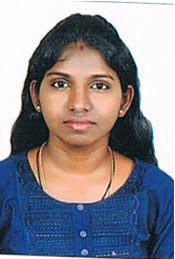 Dubai, U.A.EE. Mail: vidya-282454@2freemail.com   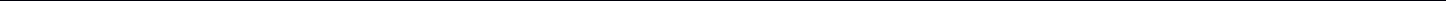 Work Experience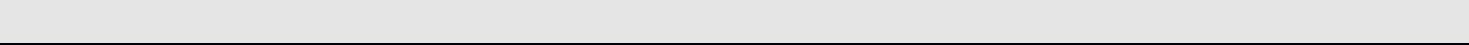 Microbiologist in Spices Board (Ministry of Commerce and Industry, Govt of India) from Apr 2016 to March 2017.Microbiologist in Geochem Independent Inspection and Testing Laboratory Pvt Ltd From Jan 2015 to Jul 2015.Microbiologist in Envirocare Labs Pvt Ltd from May 2012 to Apr 2013.As a team member in banking project of TCS e-serve Limited from June 2011 to April 2012.Professional Experience: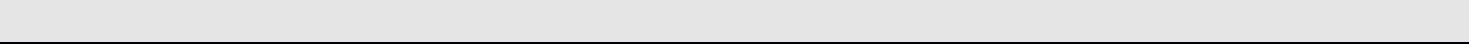 Experienced in Microbiological Analysis of Water sample such as Potable Water, Industrially used water, Swimming Pool Water, Borewell Water, Packaged Drinking Water, Natural Packaged drinking water and food sample such as tea powder, Dates, tortilla, peanuts, milk (antibiotic test), Sea foods, rice, meat and meat products and Spices Products and swabs (Instruments, equipments hand) for SPC/APC, Coliforms, Enterobactereace, E.coli, Faecal Streptococcus, Salmonella, S.aureus, Listeria monocytogenes, Yeast and Mold, Sulphur Reducing Clostridia, Clostrium Perfringens, Bacillus cereus, Vibrio cholerae, Vibrio parahaemolyticus.Revival, subculturing and maintainance of standard cultures viz Salmonella, E.coli, S.aureus.Environmental monitoring viz swab test and air sampler and maintaining record for plate count of microbiological area and production area.Identification of bacteria by RT-PCR technique.preparation of media for primary, secondary and for confirmation tests.Routine calibrations of all instruments used in microbiology sections.To perform decontamination of media after autoclaving for the final disposal.Perform growth promotion test.Maintainance of media stock record.Sample preparation and analysis of aflatoxin for peanuts and spices products.Training and Certification:Identification of pathogens by VIDAS, VITEK and MALDITOFF.Enumeration by TEMPO.HACCP certificate course from Central Institute of Fisheries Technology, cochin, kerala.Principles of HACCP.Concepts of cGMP, GHP, GLP, GAP, SSOP.Identification of CCP and control measure.Verification of documents.Key Skills:Faced BIS and NABL (ISO/IEC 17025) audit.Knowledge of IS, USFDABAM, AOAC, APHA method of analysisOperating System: Windows 2007, Xp.Applications: MS-Office. Education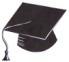 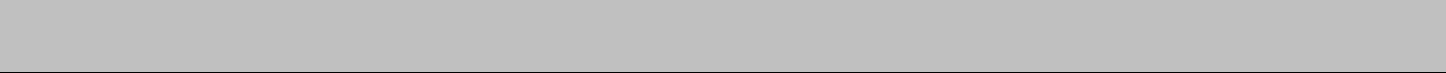 M.Sc: Applied Microbiology, 2009-11Selvamm Arts and Science College, Periyar University, Salem. Aggregate: 78%B.Sc: Microbiology, 2006-2009Selvamm Arts and Science College, Periyar University, Salem. Aggregate: 72%Intermediate: Science, 2003-2005Kandaswami Kandar Matriculation Higher Secondary School, Namakkal. Board Of Intermediate Education, Tamil Nadu. Percentage: 55%Personal Details: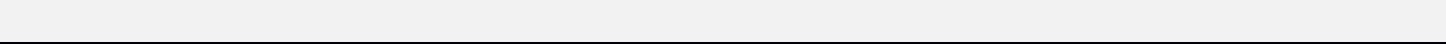 Date of Birth : 13/06/1988Gender : FemaleNationality : IndianVisa Status : VisitValid Until : 10/02/2020Marital Status : MarriedLanguages known: English, Hindi, Marathi, Tamil.Declaration:I declare that the above information provided is true and correct to the best of my knowledgeThanking you,	Yours faithfully,Vidya 